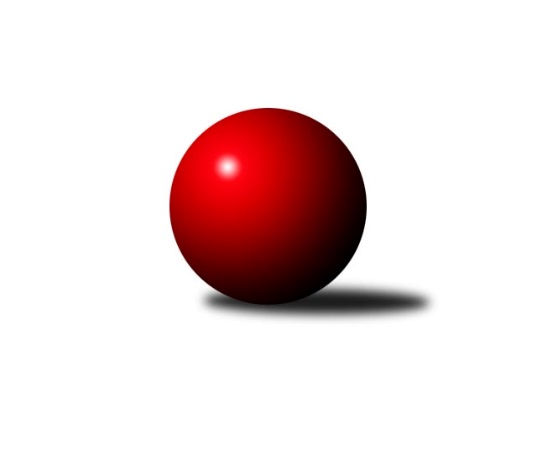 Č.5Ročník 2018/2019	15.8.2024 2. KLZ B 2018/2019Statistika 5. kolaTabulka družstev:		družstvo	záp	výh	rem	proh	skore	sety	průměr	body	plné	dorážka	chyby	1.	TJ Valašské Meziříčí	6	5	0	1	34.0 : 14.0 	(90.0 : 54.0)	3204	10	2171	1033	32.8	2.	KK Vyškov	5	4	0	1	27.0 : 13.0 	(63.0 : 57.0)	3194	8	2174	1021	37.4	3.	TJ Sokol Husovice	5	4	0	1	25.0 : 15.0 	(67.0 : 53.0)	3068	8	2115	953	57.4	4.	KK Slovan Rosice B	4	3	0	1	19.0 : 13.0 	(50.0 : 46.0)	3155	6	2152	1003	38.5	5.	HKK Olomouc	4	2	0	2	17.0 : 15.0 	(51.0 : 45.0)	3165	4	2154	1011	44.8	6.	SK Baník Ratiškovice	4	2	0	2	15.0 : 17.0 	(48.0 : 48.0)	3152	4	2118	1034	42	7.	TJ Sokol Luhačovice	4	1	1	2	15.0 : 17.0 	(45.0 : 51.0)	3054	3	2096	958	49.8	8.	KK Mor.Slávia Brno	5	1	1	3	16.0 : 24.0 	(53.5 : 66.5)	3043	3	2099	944	48	9.	KK Šumperk	5	1	1	3	15.0 : 25.0 	(54.0 : 66.0)	2947	3	2058	889	56.6	10.	KK Blansko B	5	1	1	3	15.0 : 25.0 	(52.5 : 67.5)	3115	3	2129	985	40.4	11.	TJ Jiskra Otrokovice	5	0	0	5	10.0 : 30.0 	(50.0 : 70.0)	3041	0	2093	948	56Tabulka doma:		družstvo	záp	výh	rem	proh	skore	sety	průměr	body	maximum	minimum	1.	TJ Sokol Husovice	3	3	0	0	18.0 : 6.0 	(44.5 : 27.5)	3009	6	3049	2987	2.	KK Vyškov	3	3	0	0	18.0 : 6.0 	(38.5 : 33.5)	3165	6	3226	3134	3.	TJ Valašské Meziříčí	4	3	0	1	22.0 : 10.0 	(60.5 : 35.5)	3308	6	3418	3204	4.	KK Slovan Rosice B	2	2	0	0	11.0 : 5.0 	(29.0 : 19.0)	3154	4	3164	3144	5.	SK Baník Ratiškovice	2	2	0	0	11.0 : 5.0 	(28.0 : 20.0)	3204	4	3249	3158	6.	TJ Sokol Luhačovice	2	1	1	0	9.0 : 7.0 	(23.5 : 24.5)	3117	3	3130	3103	7.	KK Mor.Slávia Brno	2	1	1	0	9.0 : 7.0 	(22.0 : 26.0)	3080	3	3124	3036	8.	HKK Olomouc	2	1	0	1	9.0 : 7.0 	(29.0 : 19.0)	3168	2	3231	3104	9.	KK Šumperk	2	1	0	1	7.0 : 9.0 	(20.5 : 27.5)	2904	2	2905	2902	10.	KK Blansko B	2	0	0	2	5.0 : 11.0 	(21.0 : 27.0)	3083	0	3112	3054	11.	TJ Jiskra Otrokovice	2	0	0	2	4.0 : 12.0 	(20.0 : 28.0)	3098	0	3164	3032Tabulka venku:		družstvo	záp	výh	rem	proh	skore	sety	průměr	body	maximum	minimum	1.	TJ Valašské Meziříčí	2	2	0	0	12.0 : 4.0 	(29.5 : 18.5)	3153	4	3266	3039	2.	KK Blansko B	3	1	1	1	10.0 : 14.0 	(31.5 : 40.5)	3125	3	3222	3064	3.	KK Vyškov	2	1	0	1	9.0 : 7.0 	(24.5 : 23.5)	3209	2	3281	3137	4.	HKK Olomouc	2	1	0	1	8.0 : 8.0 	(22.0 : 26.0)	3164	2	3251	3077	5.	KK Slovan Rosice B	2	1	0	1	8.0 : 8.0 	(21.0 : 27.0)	3155	2	3191	3119	6.	TJ Sokol Husovice	2	1	0	1	7.0 : 9.0 	(22.5 : 25.5)	3098	2	3141	3055	7.	KK Šumperk	3	0	1	2	8.0 : 16.0 	(33.5 : 38.5)	2962	1	3045	2802	8.	TJ Sokol Luhačovice	2	0	0	2	6.0 : 10.0 	(21.5 : 26.5)	3023	0	3088	2958	9.	SK Baník Ratiškovice	2	0	0	2	4.0 : 12.0 	(20.0 : 28.0)	3126	0	3234	3018	10.	KK Mor.Slávia Brno	3	0	0	3	7.0 : 17.0 	(31.5 : 40.5)	3031	0	3144	2830	11.	TJ Jiskra Otrokovice	3	0	0	3	6.0 : 18.0 	(30.0 : 42.0)	3021	0	3114	2894Tabulka podzimní části:		družstvo	záp	výh	rem	proh	skore	sety	průměr	body	doma	venku	1.	TJ Valašské Meziříčí	6	5	0	1	34.0 : 14.0 	(90.0 : 54.0)	3204	10 	3 	0 	1 	2 	0 	0	2.	KK Vyškov	5	4	0	1	27.0 : 13.0 	(63.0 : 57.0)	3194	8 	3 	0 	0 	1 	0 	1	3.	TJ Sokol Husovice	5	4	0	1	25.0 : 15.0 	(67.0 : 53.0)	3068	8 	3 	0 	0 	1 	0 	1	4.	KK Slovan Rosice B	4	3	0	1	19.0 : 13.0 	(50.0 : 46.0)	3155	6 	2 	0 	0 	1 	0 	1	5.	HKK Olomouc	4	2	0	2	17.0 : 15.0 	(51.0 : 45.0)	3165	4 	1 	0 	1 	1 	0 	1	6.	SK Baník Ratiškovice	4	2	0	2	15.0 : 17.0 	(48.0 : 48.0)	3152	4 	2 	0 	0 	0 	0 	2	7.	TJ Sokol Luhačovice	4	1	1	2	15.0 : 17.0 	(45.0 : 51.0)	3054	3 	1 	1 	0 	0 	0 	2	8.	KK Mor.Slávia Brno	5	1	1	3	16.0 : 24.0 	(53.5 : 66.5)	3043	3 	1 	1 	0 	0 	0 	3	9.	KK Šumperk	5	1	1	3	15.0 : 25.0 	(54.0 : 66.0)	2947	3 	1 	0 	1 	0 	1 	2	10.	KK Blansko B	5	1	1	3	15.0 : 25.0 	(52.5 : 67.5)	3115	3 	0 	0 	2 	1 	1 	1	11.	TJ Jiskra Otrokovice	5	0	0	5	10.0 : 30.0 	(50.0 : 70.0)	3041	0 	0 	0 	2 	0 	0 	3Tabulka jarní části:		družstvo	záp	výh	rem	proh	skore	sety	průměr	body	doma	venku	1.	KK Vyškov	0	0	0	0	0.0 : 0.0 	(0.0 : 0.0)	0	0 	0 	0 	0 	0 	0 	0 	2.	KK Šumperk	0	0	0	0	0.0 : 0.0 	(0.0 : 0.0)	0	0 	0 	0 	0 	0 	0 	0 	3.	KK Slovan Rosice B	0	0	0	0	0.0 : 0.0 	(0.0 : 0.0)	0	0 	0 	0 	0 	0 	0 	0 	4.	KK Blansko B	0	0	0	0	0.0 : 0.0 	(0.0 : 0.0)	0	0 	0 	0 	0 	0 	0 	0 	5.	HKK Olomouc	0	0	0	0	0.0 : 0.0 	(0.0 : 0.0)	0	0 	0 	0 	0 	0 	0 	0 	6.	TJ Sokol Luhačovice	0	0	0	0	0.0 : 0.0 	(0.0 : 0.0)	0	0 	0 	0 	0 	0 	0 	0 	7.	TJ Valašské Meziříčí	0	0	0	0	0.0 : 0.0 	(0.0 : 0.0)	0	0 	0 	0 	0 	0 	0 	0 	8.	TJ Sokol Husovice	0	0	0	0	0.0 : 0.0 	(0.0 : 0.0)	0	0 	0 	0 	0 	0 	0 	0 	9.	TJ Jiskra Otrokovice	0	0	0	0	0.0 : 0.0 	(0.0 : 0.0)	0	0 	0 	0 	0 	0 	0 	0 	10.	KK Mor.Slávia Brno	0	0	0	0	0.0 : 0.0 	(0.0 : 0.0)	0	0 	0 	0 	0 	0 	0 	0 	11.	SK Baník Ratiškovice	0	0	0	0	0.0 : 0.0 	(0.0 : 0.0)	0	0 	0 	0 	0 	0 	0 	0 Zisk bodů pro družstvo:		jméno hráče	družstvo	body	zápasy	v %	dílčí body	sety	v %	1.	Jana Vejmolová 	KK Vyškov 	5	/	5	(100%)	14	/	20	(70%)	2.	Dana Uhříková 	TJ Valašské Meziříčí 	4	/	4	(100%)	14	/	16	(88%)	3.	Tereza Divílková 	TJ Jiskra Otrokovice 	4	/	4	(100%)	12.5	/	16	(78%)	4.	Šárka Nováková 	TJ Sokol Luhačovice 	4	/	4	(100%)	12	/	16	(75%)	5.	Lucie Kelpenčevová 	TJ Sokol Husovice 	4	/	5	(80%)	13.5	/	20	(68%)	6.	Veronika Semmler 	KK Mor.Slávia Brno 	4	/	5	(80%)	13	/	20	(65%)	7.	Romana Sedlářová 	KK Mor.Slávia Brno 	4	/	5	(80%)	11.5	/	20	(58%)	8.	Ludmila Mederová 	KK Šumperk 	4	/	5	(80%)	10.5	/	20	(53%)	9.	Růžena Smrčková 	KK Šumperk 	4	/	5	(80%)	10	/	20	(50%)	10.	Lenka Hrdinová 	KK Vyškov 	4	/	5	(80%)	10	/	20	(50%)	11.	Ivana Marančáková 	TJ Valašské Meziříčí 	4	/	6	(67%)	13.5	/	24	(56%)	12.	Kristýna Štreitová 	TJ Valašské Meziříčí 	4	/	6	(67%)	12	/	24	(50%)	13.	Aneta Ondovčáková 	KK Slovan Rosice B 	3	/	3	(100%)	10	/	12	(83%)	14.	Lenka Pouchlá 	HKK Olomouc 	3	/	3	(100%)	9	/	12	(75%)	15.	Kamila Veselá 	KK Slovan Rosice B 	3	/	3	(100%)	7	/	12	(58%)	16.	Hana Beranová 	SK Baník Ratiškovice 	3	/	4	(75%)	11.5	/	16	(72%)	17.	Tereza Vidlářová 	KK Vyškov 	3	/	4	(75%)	10.5	/	16	(66%)	18.	Silvie Vaňková 	HKK Olomouc 	3	/	4	(75%)	9	/	16	(56%)	19.	Petra Dosedlová 	KK Slovan Rosice B 	3	/	4	(75%)	8	/	16	(50%)	20.	Klára Tobolová 	TJ Valašské Meziříčí 	3	/	5	(60%)	13	/	20	(65%)	21.	Katrin Valuchová 	TJ Sokol Husovice 	3	/	5	(60%)	11	/	20	(55%)	22.	Eliška Petrů 	KK Blansko B 	3	/	5	(60%)	11	/	20	(55%)	23.	Blanka Sedláková 	TJ Sokol Husovice 	3	/	5	(60%)	11	/	20	(55%)	24.	Markéta Nepejchalová 	TJ Sokol Husovice 	3	/	5	(60%)	10.5	/	20	(53%)	25.	Ivana Hrouzová 	KK Blansko B 	3	/	5	(60%)	10	/	20	(50%)	26.	Michaela Bagári 	TJ Valašské Meziříčí 	3	/	6	(50%)	12	/	24	(50%)	27.	Lucie Šťastná 	TJ Valašské Meziříčí 	2	/	2	(100%)	7	/	8	(88%)	28.	Jana Navláčilová 	TJ Valašské Meziříčí 	2	/	2	(100%)	7	/	8	(88%)	29.	Kateřina Petková 	KK Šumperk 	2	/	2	(100%)	6.5	/	8	(81%)	30.	Simona Koreňová 	KK Vyškov 	2	/	2	(100%)	5	/	8	(63%)	31.	Anna Štraufová 	KK Slovan Rosice B 	2	/	3	(67%)	7	/	12	(58%)	32.	Ludmila Pančochová 	TJ Sokol Luhačovice 	2	/	3	(67%)	7	/	12	(58%)	33.	Martina Šupálková 	SK Baník Ratiškovice 	2	/	3	(67%)	6	/	12	(50%)	34.	Pavlína Březinová 	KK Mor.Slávia Brno 	2	/	4	(50%)	9	/	16	(56%)	35.	Jaroslava Havranová 	HKK Olomouc 	2	/	4	(50%)	9	/	16	(56%)	36.	Hana Malíšková 	HKK Olomouc 	2	/	4	(50%)	9	/	16	(56%)	37.	Michaela Kouřilová 	KK Vyškov 	2	/	4	(50%)	9	/	16	(56%)	38.	Helena Daňková 	KK Blansko B 	2	/	4	(50%)	9	/	16	(56%)	39.	Kateřina Bajerová 	HKK Olomouc 	2	/	4	(50%)	8.5	/	16	(53%)	40.	Markéta Gabrhelová 	TJ Sokol Husovice 	2	/	4	(50%)	8	/	16	(50%)	41.	Lenka Menšíková 	TJ Sokol Luhačovice 	2	/	4	(50%)	7.5	/	16	(47%)	42.	Jana Macková 	SK Baník Ratiškovice 	2	/	4	(50%)	7	/	16	(44%)	43.	Monika Niklová 	SK Baník Ratiškovice 	2	/	4	(50%)	7	/	16	(44%)	44.	Pavla Čípová 	TJ Valašské Meziříčí 	2	/	5	(40%)	11.5	/	20	(58%)	45.	Naděžda Musilová 	KK Blansko B 	2	/	5	(40%)	10	/	20	(50%)	46.	Kateřina Fryštácká 	TJ Jiskra Otrokovice 	2	/	5	(40%)	9.5	/	20	(48%)	47.	Hana Jáňová 	KK Šumperk 	2	/	5	(40%)	9	/	20	(45%)	48.	Pavla Fialová 	KK Vyškov 	2	/	5	(40%)	7.5	/	20	(38%)	49.	Marie Chmelíková 	HKK Olomouc 	1	/	1	(100%)	4	/	4	(100%)	50.	Eliška Kubáčková 	TJ Sokol Husovice 	1	/	1	(100%)	3	/	4	(75%)	51.	Barbora Divílková ml.	TJ Jiskra Otrokovice 	1	/	1	(100%)	2	/	4	(50%)	52.	Zita Řehůřková 	KK Blansko B 	1	/	2	(50%)	5	/	8	(63%)	53.	Eva Putnová 	KK Slovan Rosice B 	1	/	2	(50%)	5	/	8	(63%)	54.	Andrea Katriňáková 	TJ Sokol Luhačovice 	1	/	2	(50%)	4	/	8	(50%)	55.	Kristýna Košuličová 	SK Baník Ratiškovice 	1	/	3	(33%)	7	/	12	(58%)	56.	Eva Dosedlová 	KK Slovan Rosice B 	1	/	3	(33%)	5.5	/	12	(46%)	57.	Ilona Olšáková 	KK Mor.Slávia Brno 	1	/	3	(33%)	5	/	12	(42%)	58.	Hana Jonášková 	TJ Jiskra Otrokovice 	1	/	3	(33%)	5	/	12	(42%)	59.	Radka Šindelářová 	KK Mor.Slávia Brno 	1	/	3	(33%)	5	/	12	(42%)	60.	Dana Tomančáková 	SK Baník Ratiškovice 	1	/	4	(25%)	7	/	16	(44%)	61.	Renata Mikulcová st.	TJ Jiskra Otrokovice 	1	/	4	(25%)	7	/	16	(44%)	62.	Hana Krajíčková 	TJ Sokol Luhačovice 	1	/	4	(25%)	7	/	16	(44%)	63.	Monika Anderová 	KK Vyškov 	1	/	4	(25%)	6	/	16	(38%)	64.	Natálie Součková 	KK Blansko B 	1	/	4	(25%)	4.5	/	16	(28%)	65.	Tereza Trávníčková 	TJ Sokol Husovice 	1	/	5	(20%)	10	/	20	(50%)	66.	Adéla Příhodová 	KK Šumperk 	1	/	5	(20%)	8	/	20	(40%)	67.	Eliška Hrančíková 	TJ Jiskra Otrokovice 	1	/	5	(20%)	7.5	/	20	(38%)	68.	Dana Musilová 	KK Blansko B 	1	/	5	(20%)	3	/	20	(15%)	69.	Monika Jedličková 	KK Mor.Slávia Brno 	0	/	1	(0%)	2	/	4	(50%)	70.	Jana Mačudová 	SK Baník Ratiškovice 	0	/	1	(0%)	1.5	/	4	(38%)	71.	Lucie Trávníčková 	KK Vyškov 	0	/	1	(0%)	1	/	4	(25%)	72.	Marie Říhová 	HKK Olomouc 	0	/	1	(0%)	1	/	4	(25%)	73.	Hana Konečná 	TJ Sokol Luhačovice 	0	/	1	(0%)	1	/	4	(25%)	74.	Vendula Veselá 	KK Šumperk 	0	/	1	(0%)	1	/	4	(25%)	75.	Barbora Divílková st.	TJ Jiskra Otrokovice 	0	/	1	(0%)	1	/	4	(25%)	76.	Jarmila Bábíčková 	SK Baník Ratiškovice 	0	/	1	(0%)	1	/	4	(25%)	77.	Alena Kopecká 	HKK Olomouc 	0	/	1	(0%)	0	/	4	(0%)	78.	Monika Hubíková 	TJ Sokol Luhačovice 	0	/	1	(0%)	0	/	4	(0%)	79.	Marcela Příhodová 	KK Šumperk 	0	/	2	(0%)	3	/	8	(38%)	80.	Jitka Bětíková 	TJ Jiskra Otrokovice 	0	/	2	(0%)	2.5	/	8	(31%)	81.	Šárka Palková 	KK Slovan Rosice B 	0	/	2	(0%)	2.5	/	8	(31%)	82.	Šárka Tögelová 	HKK Olomouc 	0	/	2	(0%)	1.5	/	8	(19%)	83.	Tereza Kalavská 	KK Slovan Rosice B 	0	/	2	(0%)	1	/	8	(13%)	84.	Helena Konečná 	TJ Sokol Luhačovice 	0	/	2	(0%)	1	/	8	(13%)	85.	Jana Dvořáková 	TJ Jiskra Otrokovice 	0	/	4	(0%)	3	/	16	(19%)	86.	Marika Celbrová 	KK Mor.Slávia Brno 	0	/	4	(0%)	2	/	16	(13%)	87.	Soňa Ženčáková 	KK Šumperk 	0	/	5	(0%)	6	/	20	(30%)	88.	Lenka Kričinská 	KK Mor.Slávia Brno 	0	/	5	(0%)	6	/	20	(30%)Průměry na kuželnách:		kuželna	průměr	plné	dorážka	chyby	výkon na hráče	1.	TJ Valašské Meziříčí, 1-4	3264	2190	1074	30.2	(544.1)	2.	Otrokovice, 1-4	3178	2164	1013	47.5	(529.7)	3.	Ratíškovice, 1-4	3159	2135	1024	47.0	(526.5)	4.	HKK Olomouc, 1-8	3129	2135	994	42.0	(521.6)	5.	KK Blansko, 1-6	3125	2140	984	41.3	(520.9)	6.	KK Slovan Rosice, 1-4	3125	2122	1002	42.8	(520.9)	7.	KK Vyškov, 1-4	3120	2144	976	43.5	(520.1)	8.	TJ Sokol Luhačovice, 1-4	3099	2126	972	44.3	(516.5)	9.	KK MS Brno, 1-4	3066	2099	967	43.8	(511.1)	10.	TJ Sokol Husovice, 1-4	2947	2062	884	65.0	(491.2)	11.	KK Šumperk, 1-4	2919	2034	884	53.0	(486.5)Nejlepší výkony na kuželnách:TJ Valašské Meziříčí, 1-4TJ Valašské Meziříčí	3418	5. kolo	Klára Tobolová 	TJ Valašské Meziříčí	604	1. koloTJ Valašské Meziříčí	3319	1. kolo	Dana Uhříková 	TJ Valašské Meziříčí	593	5. koloSK Baník Ratiškovice	3234	5. kolo	Ivana Marančáková 	TJ Valašské Meziříčí	591	5. koloKK Blansko B	3222	3. kolo	Helena Daňková 	KK Blansko B	572	3. koloTJ Valašské Meziříčí	3204	3. kolo	Ivana Marančáková 	TJ Valašské Meziříčí	571	1. koloKK Slovan Rosice B	3191	1. kolo	Pavla Čípová 	TJ Valašské Meziříčí	569	3. kolo		. kolo	Michaela Bagári 	TJ Valašské Meziříčí	568	5. kolo		. kolo	Jana Macková 	SK Baník Ratiškovice	567	5. kolo		. kolo	Eliška Petrů 	KK Blansko B	566	3. kolo		. kolo	Jana Navláčilová 	TJ Valašské Meziříčí	561	1. koloOtrokovice, 1-4TJ Valašské Meziříčí	3266	2. kolo	Silvie Vaňková 	HKK Olomouc	583	4. koloHKK Olomouc	3251	4. kolo	Dana Uhříková 	TJ Valašské Meziříčí	577	2. koloTJ Jiskra Otrokovice	3164	2. kolo	Tereza Divílková 	TJ Jiskra Otrokovice	576	4. koloTJ Jiskra Otrokovice	3032	4. kolo	Tereza Divílková 	TJ Jiskra Otrokovice	571	2. kolo		. kolo	Jana Navláčilová 	TJ Valašské Meziříčí	559	2. kolo		. kolo	Michaela Bagári 	TJ Valašské Meziříčí	555	2. kolo		. kolo	Eliška Hrančíková 	TJ Jiskra Otrokovice	551	2. kolo		. kolo	Hana Malíšková 	HKK Olomouc	550	4. kolo		. kolo	Jaroslava Havranová 	HKK Olomouc	549	4. kolo		. kolo	Kateřina Fryštácká 	TJ Jiskra Otrokovice	539	4. koloRatíškovice, 1-4SK Baník Ratiškovice	3249	4. kolo	Lucie Kelpenčevová 	TJ Sokol Husovice	589	4. koloSK Baník Ratiškovice	3158	2. kolo	Šárka Nováková 	TJ Sokol Luhačovice	582	2. koloTJ Sokol Husovice	3141	4. kolo	Hana Beranová 	SK Baník Ratiškovice	564	2. koloTJ Sokol Luhačovice	3088	2. kolo	Martina Šupálková 	SK Baník Ratiškovice	552	4. kolo		. kolo	Dana Tomančáková 	SK Baník Ratiškovice	551	2. kolo		. kolo	Dana Tomančáková 	SK Baník Ratiškovice	550	4. kolo		. kolo	Jana Macková 	SK Baník Ratiškovice	547	4. kolo		. kolo	Kristýna Košuličová 	SK Baník Ratiškovice	545	4. kolo		. kolo	Ludmila Pančochová 	TJ Sokol Luhačovice	544	2. kolo		. kolo	Kristýna Košuličová 	SK Baník Ratiškovice	538	2. koloHKK Olomouc, 1-8HKK Olomouc	3231	5. kolo	Silvie Vaňková 	HKK Olomouc	613	5. koloKK Slovan Rosice B	3119	3. kolo	Silvie Vaňková 	HKK Olomouc	564	3. koloHKK Olomouc	3104	3. kolo	Kateřina Bajerová 	HKK Olomouc	562	5. koloKK Blansko B	3064	5. kolo	Kamila Veselá 	KK Slovan Rosice B	546	3. kolo		. kolo	Anna Štraufová 	KK Slovan Rosice B	541	3. kolo		. kolo	Eva Dosedlová 	KK Slovan Rosice B	540	3. kolo		. kolo	Dana Musilová 	KK Blansko B	540	5. kolo		. kolo	Lenka Pouchlá 	HKK Olomouc	536	5. kolo		. kolo	Hana Malíšková 	HKK Olomouc	533	5. kolo		. kolo	Aneta Ondovčáková 	KK Slovan Rosice B	530	3. koloKK Blansko, 1-6KK Vyškov	3281	4. kolo	Jana Vejmolová 	KK Vyškov	593	4. koloKK Blansko B	3112	4. kolo	Ivana Hrouzová 	KK Blansko B	589	4. koloTJ Sokol Husovice	3055	2. kolo	Lucie Kelpenčevová 	TJ Sokol Husovice	561	2. koloKK Blansko B	3054	2. kolo	Michaela Kouřilová 	KK Vyškov	559	4. kolo		. kolo	Eliška Petrů 	KK Blansko B	541	4. kolo		. kolo	Simona Koreňová 	KK Vyškov	538	4. kolo		. kolo	Pavla Fialová 	KK Vyškov	537	4. kolo		. kolo	Lenka Hrdinová 	KK Vyškov	527	4. kolo		. kolo	Monika Anderová 	KK Vyškov	527	4. kolo		. kolo	Katrin Valuchová 	TJ Sokol Husovice	517	2. koloKK Slovan Rosice, 1-4KK Slovan Rosice B	3164	2. kolo	Aneta Ondovčáková 	KK Slovan Rosice B	591	2. koloKK Slovan Rosice B	3144	5. kolo	Tereza Divílková 	TJ Jiskra Otrokovice	568	5. koloKK Vyškov	3137	2. kolo	Eva Dosedlová 	KK Slovan Rosice B	560	5. koloTJ Jiskra Otrokovice	3056	5. kolo	Kateřina Fryštácká 	TJ Jiskra Otrokovice	551	5. kolo		. kolo	Lenka Hrdinová 	KK Vyškov	545	2. kolo		. kolo	Kamila Veselá 	KK Slovan Rosice B	544	5. kolo		. kolo	Jana Vejmolová 	KK Vyškov	540	2. kolo		. kolo	Eva Putnová 	KK Slovan Rosice B	537	5. kolo		. kolo	Pavla Fialová 	KK Vyškov	535	2. kolo		. kolo	Hana Jonášková 	TJ Jiskra Otrokovice	531	5. koloKK Vyškov, 1-4KK Vyškov	3226	1. kolo	Jana Vejmolová 	KK Vyškov	586	5. koloKK Vyškov	3135	5. kolo	Michaela Kouřilová 	KK Vyškov	566	3. koloKK Vyškov	3134	3. kolo	Lenka Hrdinová 	KK Vyškov	558	1. koloTJ Jiskra Otrokovice	3114	3. kolo	Jana Vejmolová 	KK Vyškov	555	1. koloHKK Olomouc	3077	1. kolo	Tereza Divílková 	TJ Jiskra Otrokovice	555	3. koloKK Šumperk	3038	5. kolo	Tereza Vidlářová 	KK Vyškov	555	5. kolo		. kolo	Lenka Pouchlá 	HKK Olomouc	551	1. kolo		. kolo	Eliška Hrančíková 	TJ Jiskra Otrokovice	547	3. kolo		. kolo	Jana Vejmolová 	KK Vyškov	540	3. kolo		. kolo	Michaela Kouřilová 	KK Vyškov	539	1. koloTJ Sokol Luhačovice, 1-4TJ Sokol Luhačovice	3130	4. kolo	Šárka Nováková 	TJ Sokol Luhačovice	557	4. koloKK Mor.Slávia Brno	3118	4. kolo	Romana Sedlářová 	KK Mor.Slávia Brno	549	4. koloTJ Sokol Luhačovice	3103	1. kolo	Andrea Katriňáková 	TJ Sokol Luhačovice	543	4. koloKK Šumperk	3045	1. kolo	Šárka Nováková 	TJ Sokol Luhačovice	538	1. kolo		. kolo	Pavlína Březinová 	KK Mor.Slávia Brno	536	4. kolo		. kolo	Růžena Smrčková 	KK Šumperk	534	1. kolo		. kolo	Lenka Kričinská 	KK Mor.Slávia Brno	532	4. kolo		. kolo	Ludmila Mederová 	KK Šumperk	528	1. kolo		. kolo	Hana Krajíčková 	TJ Sokol Luhačovice	526	1. kolo		. kolo	Kateřina Petková 	KK Šumperk	525	1. koloKK MS Brno, 1-4KK Mor.Slávia Brno	3124	1. kolo	Romana Sedlářová 	KK Mor.Slávia Brno	572	1. koloKK Blansko B	3089	1. kolo	Veronika Semmler 	KK Mor.Slávia Brno	557	1. koloKK Mor.Slávia Brno	3036	3. kolo	Helena Daňková 	KK Blansko B	532	1. koloSK Baník Ratiškovice	3018	3. kolo	Eliška Petrů 	KK Blansko B	529	1. kolo		. kolo	Hana Beranová 	SK Baník Ratiškovice	526	3. kolo		. kolo	Veronika Semmler 	KK Mor.Slávia Brno	523	3. kolo		. kolo	Naděžda Musilová 	KK Blansko B	522	1. kolo		. kolo	Monika Jedličková 	KK Mor.Slávia Brno	518	1. kolo		. kolo	Radka Šindelářová 	KK Mor.Slávia Brno	517	3. kolo		. kolo	Monika Niklová 	SK Baník Ratiškovice	515	3. koloTJ Sokol Husovice, 1-4TJ Sokol Husovice	3049	1. kolo	Markéta Nepejchalová 	TJ Sokol Husovice	552	1. koloTJ Sokol Husovice	2992	5. kolo	Lucie Kelpenčevová 	TJ Sokol Husovice	546	1. koloTJ Sokol Husovice	2987	3. kolo	Růžena Smrčková 	KK Šumperk	538	3. koloTJ Sokol Luhačovice	2958	5. kolo	Eliška Kubáčková 	TJ Sokol Husovice	532	5. koloTJ Jiskra Otrokovice	2894	1. kolo	Eliška Hrančíková 	TJ Jiskra Otrokovice	531	1. koloKK Šumperk	2802	3. kolo	Markéta Nepejchalová 	TJ Sokol Husovice	530	5. kolo		. kolo	Hana Krajíčková 	TJ Sokol Luhačovice	527	5. kolo		. kolo	Katrin Valuchová 	TJ Sokol Husovice	525	1. kolo		. kolo	Lucie Kelpenčevová 	TJ Sokol Husovice	524	3. kolo		. kolo	Blanka Sedláková 	TJ Sokol Husovice	518	3. koloKK Šumperk, 1-4TJ Valašské Meziříčí	3039	4. kolo	Kristýna Štreitová 	TJ Valašské Meziříčí	522	4. koloKK Šumperk	2905	2. kolo	Růžena Smrčková 	KK Šumperk	520	2. koloKK Šumperk	2902	4. kolo	Kateřina Petková 	KK Šumperk	520	2. koloKK Mor.Slávia Brno	2830	2. kolo	Ivana Marančáková 	TJ Valašské Meziříčí	518	4. kolo		. kolo	Adéla Příhodová 	KK Šumperk	517	4. kolo		. kolo	Klára Tobolová 	TJ Valašské Meziříčí	515	4. kolo		. kolo	Růžena Smrčková 	KK Šumperk	507	4. kolo		. kolo	Pavla Čípová 	TJ Valašské Meziříčí	499	4. kolo		. kolo	Lucie Šťastná 	TJ Valašské Meziříčí	495	4. kolo		. kolo	Michaela Bagári 	TJ Valašské Meziříčí	490	4. koloČetnost výsledků:	7.0 : 1.0	4x	6.0 : 2.0	6x	5.0 : 3.0	6x	4.0 : 4.0	2x	3.0 : 5.0	3x	2.0 : 6.0	2x	1.0 : 7.0	2x